PE: It is very important to get exercise every day.  The body coach is doing PE classes on his youtube channel every morning. We also love doing go noodle in school. You can sign up for free. It offers a range of exercises that can be done inside. 	Extra activities if you need them. If you do not get time to complete the extra activities don’t worry.Nuacht/News time – Discuss weather, what day it is today, what day was yesterday, what day it will be tomorrow, what month and season we are in, how many days in the month. Take out the calendar and fill in any special occasions coming up – birthdays , Easter ……..Cén lá atá ann inniu?  Inniu an _______. (Days of the week in Irish can be found in bua na cainte)Cén lá a bhí ann inné?  Inné an _______.Cé lá a bheidh ann amárch?  Amárach an____________.Tá an lá ________ ( weather words can be found in bua na cainte)Keep a diary for the month of April. Reading Eggs (online English  programme)Story writing  –  Title: The Easter Egg HuntTables race – write down 15 sums . Set the timer to 1 min and see how many you can complete. If you want more of a challenge reduce your time or increase the number of sums.Religion: log onto                https://app.growinlove.ie/en/user/dashboard       username trial@growinlove.ie        password  growinloveClick on 2nd class book.               Theme: Easter, under Seasonal lessons– listen to the stories and sing the songs. You can print some worksheets aswell.You can light a candle and say a prayer every day.Art ideas- Draw an Easter Egg. Divide it into sections by drawing straight lines using your ruler. Fill each section with a design. Colour.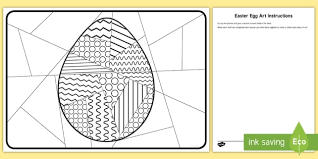 Easter bunny:Draw a semi-circle on the bottom of page for the head. Add ears, eyes, nose, mouth and whiskers.If you google easter bunny drawing art idea it will show you a few ideas.If for some reason the Easter activity sheets are not attached or you have any other questions regarding the work assigned please e-mail me on2ndclassmsh@gmail.com.2nd class         30/3/20 – 3/4/20   Week 1 Hi boys and girls.                                I hope you are all keeping well. We will continue with a similar homework routine and I have also included some extra activities below. Don’t worry if you do not complete all of the activities. Just try your best.  I would encourage you to still do your tables and spellings and try and do a test every Friday.If you do not have the books at home don’t worry, some can be accessed on cjfallon.ie ( Wonderland readers and Skills books, Busy at Maths, Small World, Irish Library book Cairde le Cheile) Bua na Cainte 2, which is the Irish programme that we use in school, can also be downloaded onto a laptop if you have one. It is a large programme to download  so don’t worry if you are not in a position to download it. But if you do decide to download it these are the details   www.edco.ie/bua   username: trial    password: trial If you are missing any other books just ask Mammy or Daddy to email me. I might include a quiz some weeks to help you revise some topics and you can e-mail me your answers.You can print off the timetable below if you have a printer and colour in the boxes that you have completed.This is all new for you and also for me but I’m sure we will get on great with our new routine. Looking forward to starting our new school journey with you all and I am also looking forward to hearing how you are getting on with your school work. Don’t forget to e-mail some of your news during the week.My e-mail is 2ndclassmsh@gmail.com.My news for this week is, Aoife has finally started crawling and is keeping me very busy. I am also really, really looking forward to eating all of my Easter Eggs next week.                                                                                                                                                                                                                    Talk to you all again soon,                                                                                                                                                                                                                                                                                                                                                                                                                                                                Ms HeffernanMondayTuesdayWednesdayThursdayFridayBua na Cainte Theme:  An CháiscEasterP110 Join the dots and count in Irish as you join the dots.Dathaigh: (Colour)Ciseán = corcraUbh Chásca= dearg agus buíCluasa = bán deargCoinín = donn P 110 read the new words again. Talk about the picture in Irish. Tá/Níl ___ sa phictúir.Feicim______.Feicim le mo shuilin game (eye spy) around the house or pick a page from Irish book.Spellings and Tables testIrish game of bingoPick 4 words only  from 109, 110Irish game Teidi ar an tseilf.Irish library book: Cairde le Cheile (also on cj fallon.ie if you do not have it at home)An Cháisc    p 48Irish spellingsCáisc Shona Duit(Happy  Easter)Ubh Chásca(Easter egg)Coinín(bunny)Ciseán(basket)English readingEaster words sheet (attached)Read and colour 1st column. Put into sentences orally.Easter words sheet (attached)Read and colour 2nd  column. Put into sentences orally.Easter words sheet (attached)Read and colour 3rd  column. Put into sentences orally.My Read at Home 2(cjfallon..ie) Click primary, 2nd class, English.P 92  Easter IslandHoppy’s Busy day(Sheet attached)English writingPut 6 of the new words from Easter sheet into sentences.Write a letter to the Easter bunny asking him how he prepares for Easter. Tell him what you like about Easter.Choose 3 of the questions underneath Easter Island and answer them in a copy. Answer questions from Hoppy’s Busy day.English spellingsEasterchocolateegg huntbasketAprilSpringchicklambcalfdecoratedesignArt ideas belowTables-10 -10-10-10Tables Race game see belowMathswww.topmarks.co.ukClick maths games.Choose age category(5-7 seems to be suited for 2nd class but you can try next level if you like)Choose the category measures.Complete a Time game.www.topmarks.co.ukClick maths games.Choose age category.Choose the category measures.Complete a Time game.www.topmarks.co.ukClick maths games.Choose age category.Choose the category measures.Complete a Weight gamewww.topmarks.co.ukClick maths games.Choose age category.Choose the category measures.Complete a Weight game